LABORATORIUMTECHNOLOGII OBRÓBKIĆwiczenie nr K1KOMPUTEROWY DOBÓR PARAMETRÓW SKRAWANIA DLA TOCZENIAI. Cel ćwiczenia:praktyczne zapoznanie studentów z oprogramowaniem wspomagającym dobór parametrów skrawania przy toczeniu.dobór narzędzi (płytki i oprawki) przy toczeniuII. Wymagane wiadomości:klasyfikacja i charakterystyka noży tokarskich,budowa i stereometria ostrza noża tokarskiego w układzie narzędzia,chropowatość powierzchni przedmiotu obrobionego i jej parametry,metodyka doboru narzędzia i parametrów obróbki skrawaniem.dobór narzędzia i warunków obróbki wspomagany komputerowo.III. Literatura:Dmochowski J., Podstawy obróbki skrawaniem, PWN, Warszawa, 1983.Katalogi narzędziowe.Notatki z wykładu.Poradnik inżyniera – Obróbka skrawaniem, t.1, WNT, Warszawa, 1991.Przybylski L.: Strategia doboru warunków skrawania współczesnymi narzędziami, PK, Kraków, 1999.IV. Przebieg ćwiczeniaDobrać narzędzia potrzebne do obrobienia trzech wybranych dowolnych powierzchni (zewnętrznych lub wewnętrznych) na przedmiocie obrotowym wykorzystując program doboru narzędzi i parametrów skrawania firmy Sandvik – Coromant Coro Plus @Tool Guide. Sprawozdanie w formie pliku *.pdf (instrukcja poniżej) przesyłamy na platformę
 e-learningowąPRZYKŁADOWY DOBÓR NARZĘDZI i PARAMETRÓW OBRÓBKI DLA POWIERZCHNI WALCOWEJWchodzimy na stronę https://www.sandvik.coromant.com/pl-pl/products/Pages/toolguide.aspx otwieramy moduł Coro Plus Tool Guide” 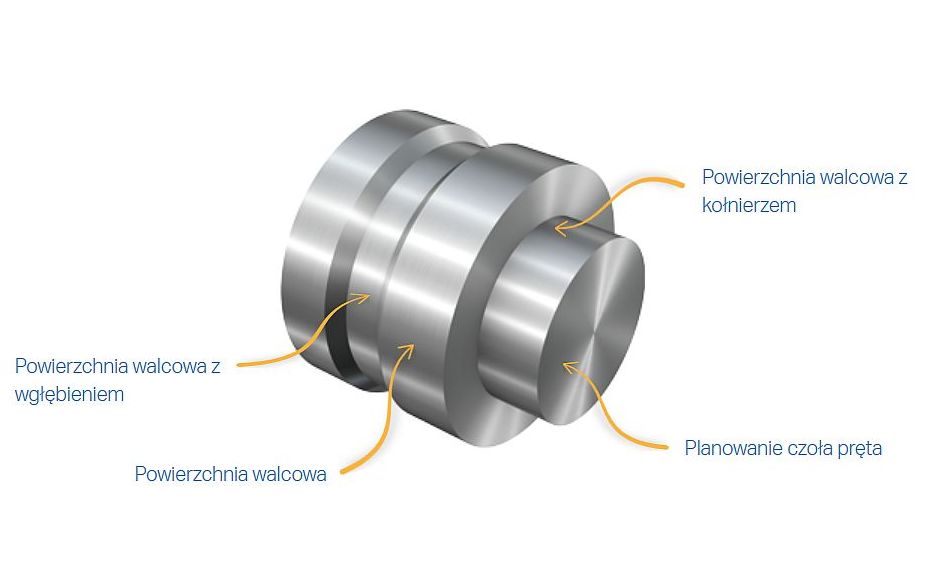 Następnie wybieramy przedmiot symetrycznie obrotowy zewnętrzne powierzchnia walcowa Definiujemy przykładowy materiał np. popularną stal 45. Wpisujemy w okno wyszukiwarki 45 i po wciśnięciu „enter” mamy zbiór stali 45 klasyfikowanych wg. różnych norm. Wybieramy (przez kliknięcie myszą) stal 45 zgodną z PN o twardości 207 HB.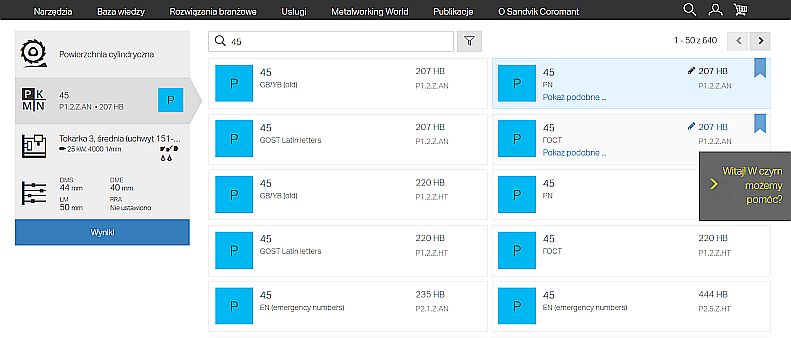 Definiujemy park maszynowy – w naszym przypadku wybieramy odpowiednią tokarkę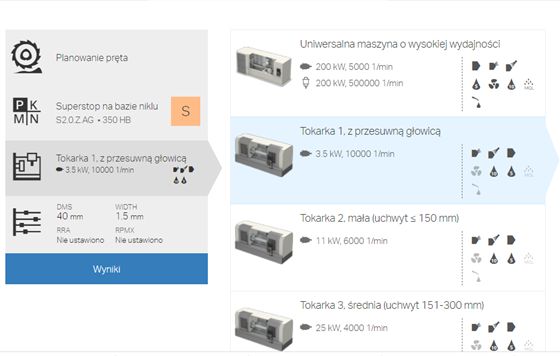 Dla wytypowanej tokarki możemy wybrać np. tryb mocowania „Trzonek prostokątny” o przekroju maksymalnie 25x25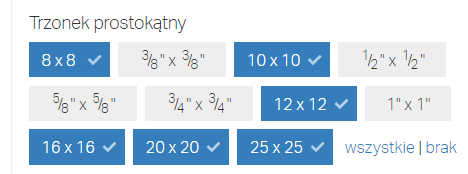 Można wybrać inne wyposażenie tokarki uruchamiając małe ikony znajdujące się z boku obrabiarki.Definiujemy zgodnie z kartą instrukcji dane wejściowe: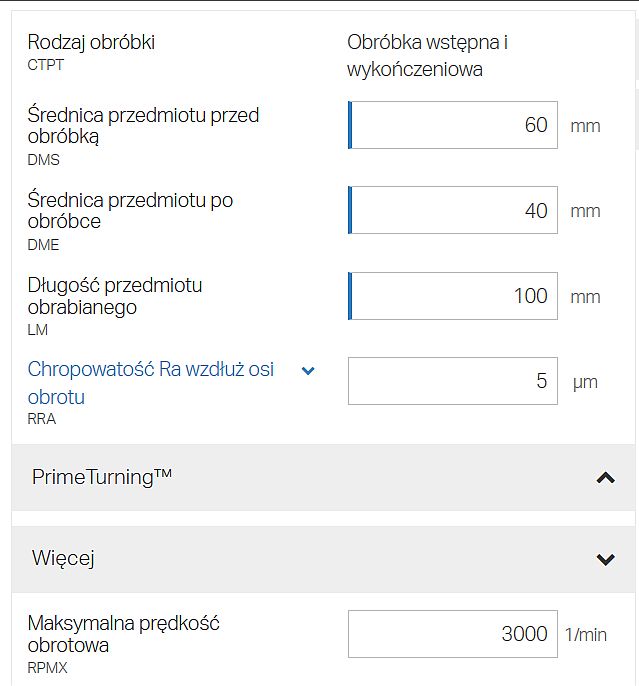 Należy zwrócić uwagę, że stosowane przez firmę skróty i oznaczenia często są niezgodne z PN, ale nie utrudnia to zwykle posługiwania się programem.7.	Klikamy „wyniki”Otrzymaliśmy: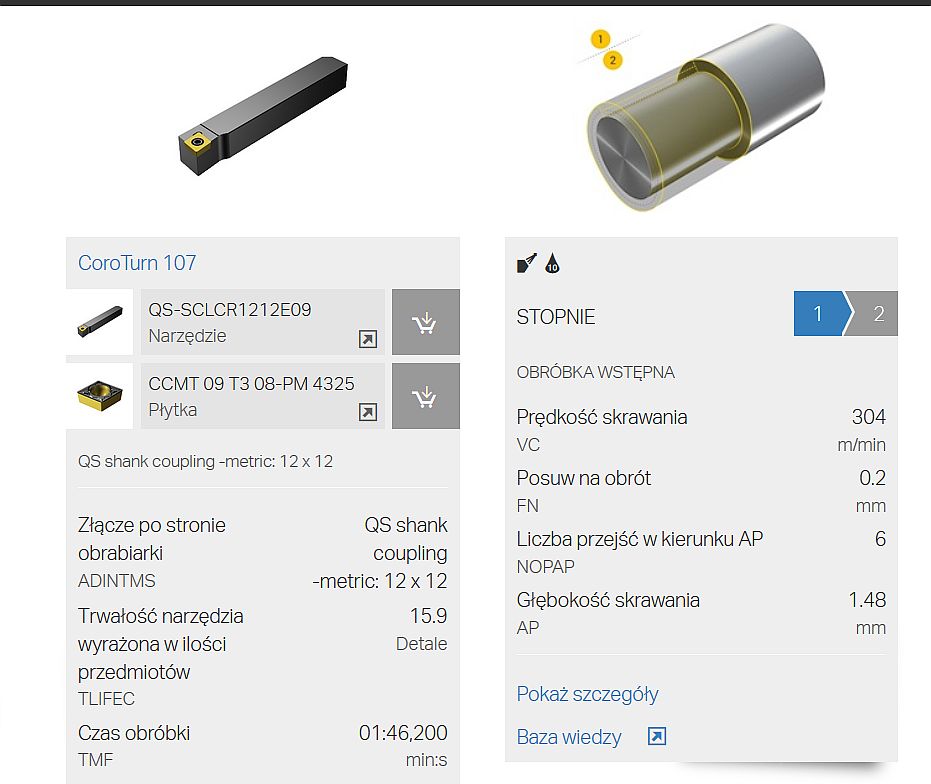 oprawkę, płytkę skrawającą, parametry skrawania. Program zalecił dwa przejścia z różnymi parametrami skrawania.Kompletny zestaw wyników można wydrukować w formie pliku *.pdf (ikona na pasku programu) 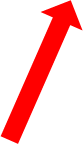 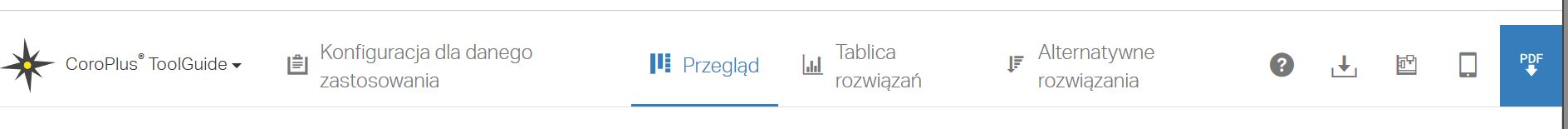 Następnie wybieramy opcję raportu: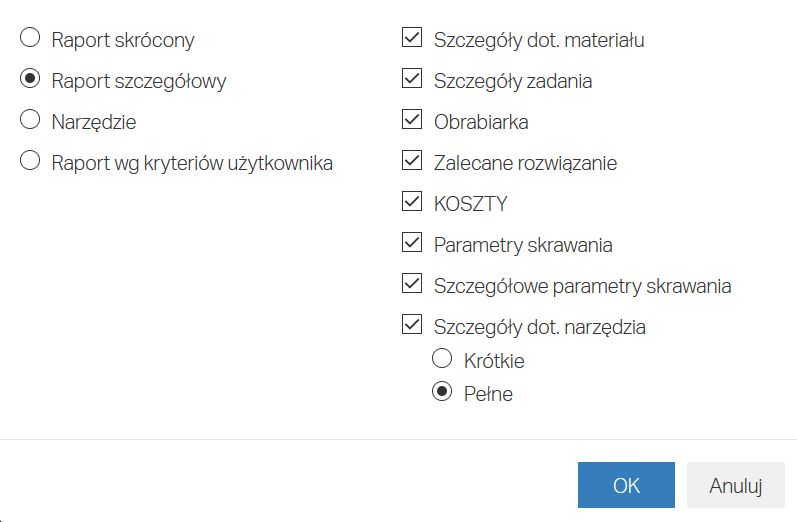 Raport przesyłamy na platformę e-learningową jako sprawozdanie z ćwiczenia.POLITECHNIKA KRAKOWSKAInstytut Technologii Maszyni Automatyzacji ProdukcjiKatedra Technologii Maszyn i Narzędzi ..................................................................Imię i nazwiskoGrupa.........Zespół.......r. ak........Ćwiczenie odpracowanoĆwiczenie odpracowanoĆwiczenie zaliczonoĆwiczenie zaliczonoĆwiczenie zaliczonoProwadzącyProwadzącyOcenaPodpisPodpisOcenaDataDataOcena